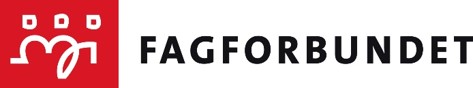 Årsberetning 2021forFagforbundet ÅsBehandlet av årsmøtet den 26.01.2022Innledning	3Styret har i perioden hatt følgende sammensetning:	3Representanter til forbundsregionens representantskap/regions møte	4Representanter til LO Follo	4Valgkomitéen	5Revisorer	5Ansatte	5Andre eiendeler	5Fagforeningens klubborganisering hos ulike arbeidsgivere	6Koordineringsledd	7Medlemsutvikling	7Møtevirksomheten	8Utvalgenes virksomhet	9Ungdomsutvalget	9Pensjonistutvalget	10Yrkesseksjon helse og sosial	10Yrkesseksjon kontor og administrasjon	11Yrkesseksjon samferdsel og teknisk	11Yrkesseksjon kirke, kultur og oppvekst	11Øvrige utvalg i fagforeningen	12Fagforeningens aktiviteter og utfordringer på kort og lang sikt	12Målsettinger og planer i perioden etter strategiplanen	13Heltid og likelønn	13Offentlige tjenester i egenregi	14Organisasjonsbygging og tariffmakt	16Fag-, yrkes- og kompetanseutvikling	19Miljø og klima	21Andre lokale utfordringer	22Representasjon	22Forbundsregionen	22Andre utvalg	23Kurs og konferanser	23Fagforeningens anvendelse av organisatorisk frikjøp/ «spleiselag»	24InnledningFagforeningens årsberetning er fagforeningsstyrets rapportering til medlemmene på i hvilken grad styret har lykkes med å gjennomføre handlingsplanen som årsmøtet vedtok for perioden. Det er også viktig at situasjonen rundt «Korona» krisen beskrives. Hvordan har dette påvirket fagforeningens aktiviteter/handlingsplaner?Styret har i perioden hatt følgende sammensetning:Valg komiteen fikk på årsmøtet 2021 fullmakt til å fortsette arbeidet med å finne en tillitsvalgt i PBL. Det arbeidet har vært vanskelig og det vervet har vi ikke klart å få på plass. Ungdomstillitsvalgt Kilia Nkibibuka som tiltrådte i oktober 2020.Hun har blitt innkalt til både styremøtene og tillitsvalgtmøtene våre, og har deltatt på 3 av styremøtene. Leder har sendt protokollene fra styremøtene til henne, for å holde henne orientert om arbeidet Follo Ren sin HTV Torben Bekkevold Hansen har blitt innkalt til styremøtene våre, men har ikke deltatt på disse. Leder har sendt protokollene fra styremøtene til han, for å holde han orientert om arbeidet vårt. Leder har vært til stede på to av klubbmøtene deres. Der ble det valgt ny HTV og HVO. Det har vært god kommunikasjon på mobil og e-post mellom leder i Fagforeningen og HTV i Follo Ren. Follo Ren ønsker å opprette et arbeidsmiljøutvalg og dette er ledelsen i Follo Ren positive til. Klubben trenger kanskje bistand fra regionen til å få dette på plass. Klubben sender referatene fra klubbmøtene sine til styret. Ungdomstillitsvalgt og HTV i Follo Ren har ikke mottatt styrehonorar siden de ikke har deltatt på styremøtene våre.Fagforeningens hovedtillitsvalgtfrikjøp i 2021:Representanter til forbundsregionens representantskap/regions møte 	Til Fagforbundet Viken sitt Representantskap/regionmøte har fagforeningen hatt følgende representanter:Line KvalbergWenche BastesonKnut Øyvind OlsenRepresentanter til LO FolloLine KvalbergWenche BastesonKnut Øyvind OlsenValgkomitéenValgkomitéen i henhold til vedtektene har bestått av:Revisorer Til å revidere fagforeningens regnskap, har det vært følgende revisorer og vara:1: Anne Odenmarck2: Astrid SvingenVara: Bjørn AurenAnsatteHar fagforeningen egne ansatte? Beskriv eventuelt stillingsstørrelse og tildelte   arbeidsoppgaver.Fagforbundet Ås har ingen egne ansatte.ØkonomiAngående budsjett og regnskap vises det til egen sak i årsmøtet. Andre eiendelerBeskrivelse av fagforeningens eiendeler (hytter/feriehjem, aksjer i eiendom, aviser, stiftelser og lignende redegjøres for.Hyttekomité eller lignende refereres. Fagforeningen har ingen hytter eller annen eiendom eller aksjer.Fagforeningens klubborganisering hos ulike arbeidsgivere(jfr. vedtektenes § 11.7).KoordineringsleddBeskrivelse av fagforeningens deltakelse i koordineringsledd (jfr. vedtektenes § 12).Medlemsutvikling  Fyll inn i skjemaet:  Beskriv fagforeningens arbeid for å sikre oppnåelse av vervemålet.Beskriv fagforeningens rutiner som skal bidra til å hindre at medlemmer melder seg ut. Beskriv arbeidet med å verve, aktivisere og beholde unge medlemmer, herunder også studenter, elever og lærlinger: Verve-målet vår var 50 medlemmer og vi klarte å verve 75 nye medlemmer. Vi hadde et ønske om å være mer på arbeidsplassbesøk, men det har vi ikke fått til, mye på grunn av Corona pandemien. Vi har sendt mail eller ringt til noen av medlemmene som har meldt seg ut, litt avhengig av grunnen for utmeldingen.MøtevirksomhetenÅrsmøtet ble avholdt digitalt 28.04.2021 og behandlet følgende saker:DagsordenGodkjenning av regnskapKonstitueringValg av møteleder og referentValg av 2 til å underskrive protokollenÅrsberetningRegnskapInnkomne forslagHandlingsplanBudsjettValgDet er avholdt 0 medlemsmøter og 2 representantskapsmøter. Møtene behandlet følgende saker:Det er avholdt 11 styremøter. Styret har behandlet 22 rundskriv.Beskrivelse av saker som har vært tidkrevende:HTV valg i 100%, og overgangen mellom ny og tidligere HTV i 100%, omstrukturering av det organisatoriske arbeidet, arbeid med den mulige streiken i Fagforbundet, der vi var tatt ut i Fase 1 i streiken, lokale lønnsforhandlinger. 2 av medlemmene i forhandlingsutvalget hadde ikke vært med på lokale lønnsforhandlinger tidligere og hadde manglende kunnskap. Leder og nestleder og HTV i 100% er alle relativt nye i sine verv, og liten eller ingen opplæring. Kurs har ikke blitt avholdt/gjennomført som følge av Corona, tillitsvalgte som ikke har fått den skoleringen de behov for, for å kunne utføre sitt verv. PGA Corona så har mye av samhandlingen i Fagforbundet foregått på digitale plattformer, dette har vært en ny og utfordrerne måte å samhandle på.  Andre møter /samlinger i fagforeningens regi:(for eksempel samlinger for hovedtillitsvalgte, plasstillitsvalgte etc.)Samling for styret og de tillitsvalgte over 2 dager i forbindelse med lokale lønnsforhandlinger.Tillitsvalgt møter: 7 stk.Follomøte: 4Deltakelse på bobilturene i regi av Fagforbundet Viken.Vi delte ut bruk stemmerettigheten din brosjyre i Ås sentrum og på NMBU, og besøkte Solbergtunet Barnehage, Nordby barnehage og Nordby skole, der vi delte ut Fagforbundet materiell og frukt.Leder holdt appell på 1 mai arrangementet utenfor Ås rådhus.Sosiale aktiviteter: (for eksempel medlemsfest, jubileum og lignende)Sommeravslutning med de tillitsvalgte på Renskaug hotell i Drøbak.25 og 40 års jubilant markering på Kumlegården i Drøbak.Julebord for styret, de tillitsvalgte på Kumlegården i Drøbak.Utvalgenes virksomhetUngdomsutvalgetUtvalgets sammensetning:Leder Kilia NkibibukaDet er avholdt 0 møter og behandlet 0 saker.Beskrivelse av gjennomført aktivitet i henhold til egen handlingsplan: Fagforbundet Ås har ikke ungdomsutvalg.Kilia Nkibibuka ble valgt i fjor. Hun har blitt invitert til å delta på alle styremøtene våre og deltatt på 3. Hun deler informasjon som hun får fra regionen med medlemmene i utvalget sitt på e-post.Leder deltok på konferanse i Lillestrøm for yrkesseksjonsledere og ungdomstillitsvalgt.PensjonistutvalgetUtvalgets sammensetning:Leder: Alf RamsfjellDet er avholdt 4 møter.Beskrivelse av gjennomført aktivitet i henhold til handlingsplanen: Pensjonistgruppa i Fagforbundet Ås ble også i 2021 sterkt hemmet av Covid 19.Vi har arrangert PANG-treff 4 hittil i år og planlegger to treff til før jul.Mange medlemmer er naturlig nok redde for smitte så oppslutningen på treffene har vært ca. 5 - 6 personer pr gang. (Til sammen 29 stk. før treff i november og desember.) Som i fjor kuttes julebordet for pensjonistene.Julebord er uforholdsmessig dyrt og vil bli sløyfet permanent.Det har vært 1 arrangement for pensjonistansvarlige i Viken i oktober 2021 i Kongsberg. Her ble pensjonistenes rolle i Fagforbundet diskutert, med innlegg fra bl.a. Jan Davidsen og Kjell Engebretsen. Forslaget sentralt fra om nye kontingentsatser ble også diskutert.2022 vil bli brukt til gjenoppliving av PANG-treff og konsolidering av pensjonist/ uføre-medlemmer lokalt.Planlegging av virksomhet vil bli diskutert i første treff i januar 2022.Yrkesseksjon helse og sosialUtvalgets sammensetning:Leder: Knut Øyvind OlsenMedlemmer: Wenche Basteson, Åshild Eide, Irene Jensen, Bente Eikanger og Sigrid NordskaugDet er avholdt 5 møter, 2 digitalt og 3 fysiske.  Beskrivelse av gjennomført aktivitet i henhold til handlingsplanen: Vi inviterte til medlemsmøte i tillitsvalgt uka (uke 44), på de stedene vi ikke har lokale plasstillitsvalgte innen helse og mestring. Den gikk til ca 50 medlemmer, kun 1 svarte at de kunne komme, derfor ble møtene avlyst. Ble planlagt å erstatte dette med arbeidsplassbesøk, men dette ble ikke gjennomført før nye korona restriksjoner trådte inn på slutten av året. Det har som kjent vært et år med utfordringer i forhold til pandemi, slik at mye av den planlagte aktiviteten har blitt begrenset. Vi har sendt ut invitasjoner til forskjellige kurs og foredrag som har kommet fra yrkesseksjonen sentralt. Vi opplever at en del av medlemmene benytter seg av disse kursene. Leder deltok på konferanse i Lillestrøm for yrkesseksjonsledere og ungdomstillitsvalgt. Den handlet om yrkesseksjonsarbeid. Yrkesseksjon kontor og administrasjonUtvalgets sammensetning:Leder: Elisabeth StubberudMedlem: Ewa MyrvoldDet er avholdt 0 møter og behandlet 0 saker.Beskrivelse av gjennomført aktivitet i henhold til handlingsplanen: Liten aktivitet grunnet Covid 19. All informasjon fra Fagforbundet Viken og ukes brev fra yrkesseksjonen er sendt ut til medlemmene. Tilbakemeldingen fra medlemmene er at det er fin informasjon.Leder deltok på konferanse i Lillestrøm for yrkesseksjonsledere og ungdomstillitsvalgt.Yrkesseksjon samferdsel og tekniskUtvalgets sammensetning:Leder: John Arne Stenberg.Yrkesseksjon samferdsel og teknikk har 2021 bestått av leder John Arne Stenberg. Det er for tiden kun en tillitsvalgt i seksjonen, dette er på eiendom og er den samme som leder. Det er et sterkt ønske om flere plasstillitsvalgte. Det er derfor ikke vært avholdt noen møter. Det er behandlet 1 sak. Informasjon er fordelt i form av oppslag på arbeidsplassene og noe e-post.Situasjonen for mange ansatte i seksjonen har vært preget av koronasitasjonen. Det har vært nødvendig med ekstra innsats rundt smittevern, oppbygging av korona senteret og ikke minst ekstra renhold. Seksjonen er preget av innsparinger og mangel på stillinger.Yrkesseksjon kirke, kultur og oppvekstUtvalgets sammensetning:Leder Line KvalbergMedlemmer: Francine Gatore, Marianne Modal, Anne Mari Hojem Borge, Marcus Otterholm, Suzana Ozepec og Tove Halvorsen.Beskrivelse av gjennomført aktivitet i henhold til handlingsplanen: Beskrivelse av gjennomført aktivitet i henhold til handlingsplan: Det er innkalt til 4 møter, men disse har blitt avlyst pga at bare en eller ingen medlemmer i seksjonen stiller på møte. Leder har kommunisert med medlemmene på e-post og telefon og videresendt informasjon som kommer fra regionen.Følgende saker har blitt jobbet med i 2021.Få tillitsvalgte på alle skolene i Ås, eller kontaktperson for å dele informasjon på arbeidsplassene. Ås kommune har flere små private barnehager, det er utfordrende å nå ut med informasjon til alle medlemmene. Vi har fått en ny kontakt person i Rustadporten barnehage som deler informasjon fra seksjonen på sin arbeidsplass, som driftes av stiftelsen Kanvas.Økt matservering i de kommunale barnehagene i Ås kommune. Dette var sendt ut på høring, og vi i yrkesseksjonen kom med vår uttalelse på vegne av våre medlemmer i de kommunale barnehagene i Ås kommune til administrasjonen. Møte med de plasstillitsvalgte og få tilbakemeldinger på hva som skjer og hvilke utfordringer de tillitsvalgte har på de forskjellige enhetene.På grunn av Coronas situasjonen ble mye av aktivitetene avlyst. Tilbud om kurs og foredrag ble videreformidlet til medlemmene i seksjonen, kurs og foredrag ble avholdt på digitale plattformer. Vi hadde planlagt flere arbeidsplassbesøk, både på skolene/SFO og i barnehagene, men de ble avlyst av smittevernhensyn og Covid 19..Leder deltok på konferanse i Lillestrøm for yrkesseksjonsledere og ungdomstillitsvalgt.Øvrige utvalg i fagforeningenTittel på utvalget: (f.eks likestillingsutvalg o.l.)Utvalgets sammensetning:Fagforeningens aktiviteter og utfordringer på kort og lang siktNå situasjonen 2021 er utgangspunktet for beskrivelsen av fagforeningens aktiviteter og utfordringer på kort og lang sikt. Vi har avholdt et valg av HTV og overgangen mellom den avtroppende og nye HTV i 100% har vært krevende. Knut Øyvind Olsen er valgt i 3 år og han får en utfordring med å tre inn i et nytt verv og samarbeide med lederne i kommune. Vi har også hatt samarbeidsproblemer mellom leder, nestleder, HTV og HVO. Vår regionsekretær Bente Stokker Knutsen har deltatt på møter for å hjelpe oss med å løse samhandlingsproblemene.Vi må fortsette å jobbe for å få flere tillitsvalgte både i de private barnehagene og i andre kommunale enheter. Vi har noen av våre tillitsvalgte som mangler opplæring, da særlig Fase 1. Fagforbundet Ås har ingen med veilederskolen, derfor kan vi ikke arrangere kurs lokalt for våre tillitsvalgte. Vi er avhengig av andre veiledere i Folloregionen eller fra regionen. Ingen har kapasitet til dette. Dette gjør at våre tillitsvalgte ikke får den opplæringen de trenger.Ås kommune er fortsatt i en vanskelig økonomisk situasjon, dette innebærer innsparinger og nedbemanninger for å bedre den økonomiske situasjonen. Det er vedtatt å innføre eiendomsskatt i vår kommune får å unngå ytterligere innsparinger og kutt i offentlige lovpålagte tjenester. Våre hovedtillitsvalgte og plasstillitsvalgte står i en vanskelig situasjon der de skal ivareta de ansattes arbeidsforhold og arbeidsmiljø, og samtidig vise samarbeidsvilje når ledelsen i kommunen kommer med krav om innsparing og nedbemanning. I tillegg kommer Covid 19 som innebærer høyrere sykefravær, økt vikarbruk som gir utslag i dårligere stabilitet i personalet og økt smittevern på grunn av pandemien.Målsettinger og planer i perioden etter strategiplanenHeltid og likelønn Tiltak:Kreve at stillinger som hovedregel lyses ut som hele, faste stillinger. Fagforeningens egne tiltak:Opplæring av tillitsvalgte slik at de jobber opp mot arbeidsgiver.Jobber opp mot politikere. Det ønskes et godt trepartssamarbeid for å bygge tillitsbasert styring og ledelse.Fagforeningens målsetting:Beskrivelse av i hvilken grad målet er nådd:Målet om heltid, hele og faste stillinger er ikke helt nådd, dette er noe vi må fortsette å jobbe videre med. Heltidskultur er i fokus i Ås kommune. Lederene i Ås kommune har større fokus på å lyse ut stillinger i større stillingsprosent. Tiltak:Gjennomføre drøftingsmøter minst en gang pr. år vedrørende bruk av deltid og utarbeidelse av retningslinjer. Fagforeningens egne tiltak:HTV er med i heltids prosjekt i kommunen.Vi skal påse at det gjennomføres drøftingsmøter angående heltid /deltid.Fagforeningens målsetting Beskrivelse av i hvilken grad målet er nådd:Målsetningen er at vi får heltid som en norm, og at det ansettes i hele stillinger. Ås kommune har et heltids prosjekt som pågår nå. Målet er ikke nådd, men er i en prosess. Hovedtillitsvalgt Wenche Basteson sitter i heltidsprosjektet fra FagforbundetÅs, andre deltagere er ledere i helse og mestring og Hovedtillitsvalgt i Sykepleierforbundet.Tiltak:Fremme krav etter arbeidsmiljølovens kapittel 14 for alle som har rettmessige krav i henhold til lovverket. Fagforeningens egne tiltak:Opplæring av tillitsvalgte for å få trygge og gode tillitsvalgte.Sørge for at tillitsvalgte har oversikt over sine medlemmer. Sørge for medlemmenes rettmessige krav.Fagforeningens målsetting Beskrivelse av i hvilken grad målet er nådd:De nye tillitsvalgte har ikke fått den grunnleggende Fase 1 opplæringen, pga. liten kapasitet fra veiledere i den lokale regionen og Viken. De tillitsvalgte har oversikt over medlemmene på sin arbeidsplass. Opplæring er noe som vi jobber med i løpet av hele året, og vil fortsette å jobbe med. Tiltak:Forberede tillitsvalgte på å gjennomføre lokale forhandlinger, med sikte på å oppnå likelønn. Fagforeningens egne tiltak:Vi får lister fra arbeidsgiver.Tillitsvalgte og styret jobber sammen med lønnsforhandlinger.De hovedtillitsvalgte må ha oversikt der det er lønnsmessige skjevheter/ lønnsforskjeller gjennom arbeidsplasstillitsvalgte og lønnslister.Opplæring av tillitsvalgte.Innhente faglige argumenter for lønnsforhandlinger fra yrkesseksjonene.  Fagforeningens målsetting Beskrivelse av i hvilken grad målet er nådd:Tillitsvalgt på Krise og incest sentret i Follo har gjennomført lokale lønnsforhandlinger med bistand fra leder og nestleder. Tillitsvalgte var godt fornøyd med resultatet av forhandlingene.Offentlige tjenester i egenregi
TiltakKreve at egenregi utredes, blant annet i forbindelse med nye anbudsrunder, og sikre ansattes lønns- og arbeidsvilkår ved konkurranseutsetting. Fagforeningens egne tiltak:Økt politisk samarbeid slik at tjenester ikke blir konkurranseutsatt.Det trengs opplæring av de tillitsvalgte ved anbuds og innkjøpskontrakter.Fagforeningens målsetting: Beskrivelse av i hvilken grad målet er nådd:Ås kommune har ingen tjenester som er konkurranseutsatt.Tiltak:Kartlegge alle tjenester i kommuner, fylkeskommuner og sykehus, og lage oversikt over hvilke tjenester som er   konkurranseutsatt. Fagforeningens egne tiltak:Samarbeid med arbeidsgiver for å få full oversikt over hvilke vikarbyråerFagforeningens målsetting Beskrivelse av i hvilken grad målet er nådd:Ås kommune har ingen tjenester som er konkurranseutsatt.Tiltak:Ha en offensiv strategi med å formidle yrkesfaglig argumentasjon for egenregi, og sikre samarbeid mellom valgte etter hovedavtalen og valgte etter vedtektene. Fagforeningens egne tiltak:Tett samarbeid mellom yrkesseksjonene og styret for faglige argumenter for drift i egen regi.  Fagforeningens målsetting Beskrivelse av i hvilken grad målet er nådd:Vi har jevnlige møter og en møteplan. Godt samarbeid i styret i fagforeningen. Godt samarbeid og kommunikasjon mellom de tillitsvalgte på arbeidsplassene og de hovedtillitsvalgte, og mellom hovedtillitsvalgte og styret.Tiltak:Motvirke konkurranseutsetting og privatisering gjennom aktivt fagligpolitisk samarbeid.Fagforeningens egne tiltak:Få i stand faste møter med politikere med tema egenregi.Fagforeningens målsetting Beskrivelse av i hvilken grad målet er nådd:Vi har samarbeidsavtaler med Ås AP, Ås SV og Ås Rødt, men har ikke hatt samarbeidsmøter med dem.Tiltak:Foreslå trepartssamarbeid som arbeidsform i omstilling og utviklingsarbeid. Fagforeningens egne tiltak:Økt samarbeid med politikere.Fagforeningens målsetting Beskrivelse av i hvilken grad målet er nådd:Vi har samarbeidsavtaler med Ås AP, Ås SV og Ås Rødt, men har ikke hatt samarbeidsmøter med dem.Tiltak:Kreve tiltaksplan mot sosial dumping og arbeidskriminalitet, gjerne i samarbeid med andre LO-forbund.Fagforeningens egne tiltak:Kommunestyret har vedtatt plan på linje med Osloavtalen.Fagforeningens målsetting Beskrivelse av i hvilken grad målet er nådd:Det er vedtatt i kommunestyret i Ås, å motvirke sosial dumping ganske lik Oslo avtalen.Organisasjonsbygging og tariffmakt TiltakBesøke alle arbeidsplasser der en har medlemmer i løpet av året. Medlemmer som ikke nås på arbeidsplassen må nås på andre måter.Fagforeningens egne tiltak:Vi trenger flere på tillitsvalgte på skolene/SFO, PBL og KA.Vi må ut på arbeidsplassbesøk.Kartlegge aktuelle arbeidsplasser og besøke disse. Fagforeningens målsetting: Beskrivelse av i hvilken grad målet er nådd:Corona situasjonen har gjort at vi har vært nødt til å avlyse arbeidsplassbesøk. Vi informerer medlemmene via SMS og e-post.Tiltak:Kartlegge vervepotensial på alle tariffområder. Fagforeningens egne tiltak:Utarbeide verveplan og aktiv følge denne.Fagforeningens målsetting Beskrivelse av i hvilken grad målet er nådd:Vi har oversikt over hvilke områder vi har medlemmer i.Follo Ren har høy verveoppnåelse, det har KS også.Vi bør fortsette å jobbe med de andre avtaleområdene.Tiltak:Kontakte alle nye medlemmer senest en måned etter innmelding, og alle medlemmer som melder seg ut, eller som står i fare for å bli strøket. Fagforeningens egne tiltak:Ingen tiltak på dette punktet i handlingsplan 2021.Fagforeningens målsetting Beskrivelse av i hvilken grad målet er nådd:De tillitsvalgte på sin arbeidsplass kontakter og har dialog med nye medlemmer.Vi har tatt kontakt med noen av medlemmene som er misfornøyd med medlemskapet sitt og ønsker å melde seg ut.Tiltak:Aktivt jobbe for å rekruttere flere arbeidstakere med høyskole- og universitets-utdanning, og gjennomføre regelmessig aktivitet på videregående skoler, fagskoler, høyskoler og universiteter i samarbeid med forbundsregionen. Fagforeningens egne tiltak:Arbeidsplassbesøk og besøk på skoler, stand i fadder uka.Være tydelig på at Fagforbundet organiserer alle yrker og å spre aktuelle brosjyre.Kontakte skolene og tilby elevene informasjon om plikter og rettigheter i arbeidslivet.Fagforeningens målsetting Beskrivelse av i hvilken grad målet er nådd:Vi har hatt stand på NMBU. Corona pandemien har satt begrensninger på arbeidsplassbesøk.Tiltak:Etablere klubber på arbeidsplassene, og sørge for at alle medlemmer har en synlig tillitsvalgt. Fagforeningens egne tiltak:Faste møter mellom tillitsvalgte valgt etter hovedavtale og vedtektene. Fagforeningens målsetting Beskrivelse av i hvilken grad målet er nådd:Vi har ingen klubber på arbeidsplassene. De tillitsvalgte er på møter med hovedtillitsvalgt, tar med seg informasjon tilbake til sin arbeidsplass. Enkelte tillitsvalgte etterspør informasjon, til tilgjengelige hovedtillitsvalgte. Nye tillitsvalgte får materiell. Corona har gjort at de ikke har fått den opplæringen vi skulle ha ønsket.Tiltak:Velge hvilke tiltak som skal prioriteres fra handlingsplanen for mangfold og inkludering for å nå målsettingen for arbeidet. Fagforeningens egne tiltak:Søke bistand fra mangfold - og inkluderingsutvalget i Fagforbundet Viken.Fagforeningens målsetting Beskrivelse av i hvilken grad målet er nådd:Vi forsetter å jobbe aktivt med mangfold og inkludering.Tiltak:Ta i bruk mangfoldkompetansen til utpekte ressurspersoner i vervearbeidet. Fagforeningens tiltak: •	Søke bistand fra mangfold - og inkluderingsutvalget i Fagforbundet Viken.Fagforeningens målsetting Beskrivelse av i hvilken grad målet er nådd:En av de tillitsvalgte vervet flere medlemmer fra samme kulturbakgrunn på sin arbeidsplass.Tiltak:Være synlige i sosiale medier. Fagforeningens tiltak: Holde oss oppdatert på digitale verktøy og bruk av disse.Fagforeningens målsetting Beskrivelse av i hvilken grad målet er nådd:Vi har startet med å bruke hjemmesiden til Fagforbundet Ås og Facebook til å dele informasjon og aktiviteter, men må bruke media mer.Fag-, yrkes- og kompetanseutvikling TiltakBistå de tillitsvalgte i gjennomføringen av drøftingsmøter med arbeidsgiver i alle tariff-områder for å utarbeide og iverksette kompetanseplaner. Fagforeningens egne tiltak:Opplæring av tillitsvalgte i alle avtaleområder.Skolering for å trygge tillitsvalgte i dette arbeidet.Etterspør tema på samlinger mellom yrkesfag og tillitsvalgte valgt etter hovedavtalene.Fagforeningens målsetting Beskrivelse av i hvilken grad målet er nådd:Ås kommune har en egen lønnskisse, som er likt for alle ansatte i forhold til kompetanse. Vi sender ut tilbud til medlemmer om å ta fagbrev på jobben. Fagforbundet Ås har en egen stipendordning som våre medlemmer kan søke på kr. 4000. Tiltak:Jobbe for at flere tar fagbrev. Fagforeningens tiltak: Informere om Fagforbundet Ås sitt stipend.Ta initiativ til at arbeidsgiver tilbyr fagbrev innenfor aktuelle områder.Fagforeningens målsetting Beskrivelse av i hvilken grad målet er nådd:Vi jobber tett sammen med arbeidsgiver for å få flere til å ta fagbrev. Kommunen har redusert antall lærlingeplasser.Tiltak:Bidra med faglige argumenter i forbindelse med omstilling- og utskillingsprosesser. Fagforeningens tiltak: Økt samarbeid og god kommunikasjon mellom HTV og de tillitsvalgte på arbeidsplassene og mellom ulike fagforeningerFagforeningens målsetting Beskrivelse av i hvilken grad målet er nådd:Hovedtillitsvalgte har vært med i omstillingsarbeidet gjennom mange ulike prosjekter. De plasstillitsvalgte i skal være med i dialogmøter i omstillingsprosesser. Dette har vi fått til i litt ulik grad.Tiltak:Samarbeide med arbeidsgiver for å øke antall læreplasser i alle virksomheter, spesielt i offentlig sektor, og bidra til at veileder har kompetanse til å gi et godt faglig opplæringstilbud til lærlingen. Fagforeningens tiltak: Ingen tiltak på dette punktet i handlingsplan 2021Fagforeningens målsetting Beskrivelse av i hvilken grad målet er nådd:Dette er ivaretatt igjennom vedtak i kommunestyret.Tiltak:Sikre at medlemmene får faglige tilbud.Fagforeningens tiltak: Tett samarbeid mellom medlemmene, yrkesseksjonene i fagforeningen og forbundsregionen.Oppdatere kontaktinformasjon.Økt utsending av tilbud via fane 2.Fagforeningens målsetting Beskrivelse av i hvilken grad målet er nådd:YSKKO har hatt sendt inn til regionen om hvilke temaer vi ønsker mer kompetanse i. Yrkes seksjonsledere videresender informasjon om kurs fra Fagforbundet sentralt.Miljø og klima TiltakBruke det faglig-politiske samarbeidet til å konkretisere en offensiv miljø- og klimapolitikk. Fagforeningens egne tiltak:Gjøre veilederen kjent for våre medlemmer og tillitsvalgte.Fagforeningens målsetting Beskrivelse av i hvilken grad målet er nådd:Vi har samarbeidsavtaler med Ås AP, Ås SV og Ås Rødt, men har ikke hatt samarbeidsmøter med dem.Tiltak:Påvirke arbeidet med kommunale klima- og energiplaner, og være pådriver til å integrere det ytre miljø i HMS-arbeidet.Fagforeningens tiltak: Tett samarbeid med vernetjenestenFå i stand samarbeid med politikere i aktuelle utvalg.Fagforeningens målsetting Beskrivelse av i hvilken grad målet er nådd:Vi har hatt tett samarbeid med vernetjenesten.Tiltak:Sette lokalt miljø- og klimaarbeid på dagsorden på medlemsmøter. Fagforeningens tiltak: Tema på medlemsmøter.Tema i fagforeningens sosiale medier.Fagforeningens målsetting Beskrivelse av i hvilken grad målet er nådd:På grunn av Corona pandemien har vi ikke hatt medlemsmøter.Andre lokale utfordringer(sett inn lokale utfordringer som ikke dekkes av strategiplanen her)Fagforeningens egne tiltak:Fyll inn:Fagforeningens målsetting Beskrivelse av i hvilken grad målet er nådd:Fyll inn:RepresentasjonOversikt over hvilke verv fagforeningen har hatt medlemmer i:ForbundsregionenRegionstyret YrkesseksjonerAndre utvalgFaglig/politisk utvalgEr samarbeidsavtalen mellom Fagforbundet og Arbeiderpartiet fulgt opp med lokal avtale og aktivitet? Er det inngått avtale med andre politiske partier i så tilfelle hvilke. Andre utvalg(Råd/styrer/samarbeidsorgan/komiteer etc.)Knut Øyvind Olsen er med i en gruppe for sykepleiere i Fagforbundet.Åshild Eide er vara fra helse til representantskapet i Viken.Fagforbundet Ås er med i LO Follo.Kurs og konferanser Planlagte kurs og konferanser for tillitsvalgte valgt etter hovedavtalene. Hvordan er disse tiltakene gjennomført under «Korona» krisen?Turnus kurs og Fase 1 fungerer best med fysisk oppmøte. Mange av kursene har blitt gjennomført digitalt på Teams, og de tillitsvalgte er fornøyde med digitale kurs.Planlagte kurs og konferanser for tillitsvalgte valgt etter vedtektene Hvordan er disse tiltakene gjennomført under «Korona» krisen?Andre kurs og konferanser (Øvrige typer kurs, konferanser, seminar, opplæringstiltak med videre - som tillitsvalgte har deltatt på i regi av andre enn fagforeningen, for eksempel toppskolering og Fase 3)Hvordan er disse tiltakene gjennomført under «Korona» krisen?Gode tilbakemeldinger til at konferansen er gjennomført digitalt, enklere å gjennomføre da de kunne sitte på arbeidsplassen og gjøre det i arbeidstiden.Kort orientering om bruk av midler til organisasjonsrettet opplæring: Vi skulle ha gjennomført styresamling i 2021, men dett ble avlyst 2022Yrkesfaglige kurs, fagdager og konferanser- medlemsrettetFagforeningen har i løpet av året gjennomført følgende kurs, fagdager og konferanser:Hvordan er disse tiltakene gjennomført under «Korona» krisen?Gode tilbakemeldinger til at kurs/samling er gjennomført digitalt, enklere å gjennomføre da de kunne sitte på arbeidsplassen og gjøre det i arbeidstiden.Fagforeningens anvendelse av organisatorisk frikjøp/ «spleiselag»Har fagforeningen søkt om økonomiske midler til organisatorisk frikjøp? Fagforbundet Ås har søkt Fagforbundet Viken om organisatoriske midler.Ved medlemstall fra 500-1000 refunderes 4% av regionen og 10% dekkes av egne midler. Fagforbundet Ås har pr 10.12.2021, 752 medlemmer. For Fagforbundet Ås utgjør dette Kr. 64 327,-Hvis nei, hva skal til for å bruke midlene til frikjøp?Hva er til hinder for at frikjøpet brukes?Hvordan er midlene anvendt? Hva ser fagforeningene som fordel ved å bruke midlene, eks oppgaver som blir løstHar fagforeningen vurdert å samarbeide med andre fagforeninger om frikjøp?Hva skal til for at fagforeningen kan samarbeide med andre fagforeninger til eks. vedlikehold av medlemsregisteret, verving m. m.?Fagforbundet Ås har et spleiselag med andre Fagforeninger i Folloregionen om felles Fane2 ansvarlig.Prosjektet med felles Fane 2 ansvarlig startet 01.03.2018 og er et samarbeid mellom følgende fagforeninger om organisatorisk frikjøp: Fagforbundet Viken fylkesforening avd. 252, Østfold fylkeskommunale forening avd. 27, Frogn avd. 223, Enebakk avd. 354, Follo avd.245, Ås avd. 278 og Vestby avd. 421Vedlegg:  Revisjonsprogram fagforeningerSted og datoFagforeningsstyretNavnOrganisatoriskfrikjøp og frikjøpsprosentHonorar i krAnsvars-område etter vedtekteneog retnings- linjeneLederLine Kvalberg40%Kr 5000NestlederWenche Basteson10%Kr 5000Opplærings- ansvarligÅshild Eide0%Kr 3000KassererEwa Myrvold0%Kr 5000Leder yrkesseksjon helse og sosialKnut Øyvind Olsen0%Kr 3000Leder yrkesseksjon kirke, kultur og oppvekstLine Kvalberg0%Kr 0Leder yrkesseksjon samferdsel og tekniskJohn-Arne Stenberg0%Kr 3000Leder yrkesseksjon kontor og administrasjonElisabeth Stubberud0%Kr 3000UngdomstillitsvalgtKilia Nkibibuka0%Kr 0PensjonisttillitsvalgtAlf Ramsfjell0%Kr 3000StyremedlemEli Stubberud0%Kr 3000StyremedlemIrene Jensen0%Kr 3000StyremedlemTorben B. Hansen0%Kr 0StyremedlemVervNavnFrikjøpsprosentTariffavtaleHovedtillitsvalgt01.01.-31.01.Eli Stokkebø100%KSHovedtillitsvalgt01.02-31.12Knut Øyvind Olsen100%KSHovedtillitsvalgtWenche Basteson40%KSHovedtillitsvalgtTorben B. Hansen0%Follo Ren IKSLederIrene JensenRepresentant for yrkesseksjon Helse og sosial Kine UlsethRepresentant for yrkesseksjon Helse og sosialKjersti Nordskaug 01.01.2021-01.03.2021Representant for yrkesseksjon Kontor og administrasjonEwa MyrvoldRepresentant for yrkesseksjon Kirke, kultur og oppvekstAnne Mari Hojem BorgeRepresentant for yrkesseksjon Samferdsel og tekniskPensjonistrepresentantBankinnskudd 31.12.2020Bankinnskudd 31.12.2021Egenkapital 31.12.2020Egenkapital 31.12.2021Skatte konto31.12.2021Kr. 333.948,68Kr. 344.960,66Kr. 870.681,97Kr. 874.338,97Ligningsverdi av fast eiendom (hytter, feriehjem, aksjer i eiendom, stiftelser etc.)ArbeidsgiverTariffområdeAntall medlemmerKlubb-styre (JA/NEI)Hvis NEI, hva er grunnen til dette?Tunveien barnehageKSLine KvalbergNeiTunveien barnehageVaraKSFrancine GatoreNeiFrydenhaug barnehageKSMarianne ModalNeiSolbergtunet barnehageKSTove HalvorsenNeiSolbergtunet barnehage varaKSVibeke HoffNeiNordby barnehageKSMarcus OterholmNeiSøråsteigen barnehageKSSuzana OcepekNeiRustad skoleKSAnne Mari Hojem BorgeNeiMoer sykehjemKSBente EikangerNeiMoer sykehjem01.01.21-01.11.21KSEva Rozalia VenchelHjemmebaserte tjenesterKSWenche BastesonNeiMoertunetKSSigrid NordskaugNeiKajaveien Boliger KSIrene JensenNeiEiendomKSJohn-Arne StenbergNeiUngdomstillitsvalgtKSKilia NkibibukaNeiHTV Follo RenIKSTorben Bekkevold HansenJaKrise og incestsentretFolloIKSViviann ClemetsenNeiCare avlastning Virke 007Kristin MartiniussenNeiArbeidsgiverHos hvilke arbeidsgivere er det registrert flere fagforeninger. (Fagforbundet)Er det opprettet koordineringsledd etter§12JANeiFagforeningens vervemål: Fagforeningens vervemål: Fagforeningens vervemål: Fagforeningens vervemål: Fagforeningens vervemål: Fagforeningens vervemål for yrkesaktive: Fagforeningens vervemål for yrkesaktive: Fagforeningens vervemål for yrkesaktive: Fagforeningens vervemål for yrkesaktive: Fagforeningens vervemål for yrkesaktive: Fagforeningens vervemål for yrkesaktive: Vervemål totalt: Vervemål totalt: Måloppnåelse: Måloppnåelse: Måloppnåelse: Vervemål yrkesaktiv: Vervemål yrkesaktiv: Vervemål yrkesaktiv: Måloppnåelse: Måloppnåelse: Måloppnåelse:  50 50 August 2021 August 2021 August 202175 nye medl.75 nye medl.75 nye medl.31.12.2131.12.2131.12.21Medlemstall totalt: Medlemstall totalt: Medlemstall totalt: Medlemstall totalt: Medlemstall totalt: Yrkesaktive totalt:Yrkesaktive totalt:Yrkesaktive totalt:Yrkesaktive totalt:Yrkesaktive totalt:Yrkesaktive totalt:01.01.21 01.01.21 01.01.21 31.12.21 31.12.21 01.01.21 01.01.21 01.01.21 01.01.21 31.12.21 31.12.21 700 700 700 745 745 488 488 488 488 520 520 Antall yrkesaktive medlemmer under 30 år: Antall yrkesaktive medlemmer under 30 år: Antall yrkesaktive medlemmer under 30 år: Antall yrkesaktive medlemmer under 30 år: Antall yrkesaktive medlemmer under 30 år: Antall pensjonistmedlemmer Antall pensjonistmedlemmer Antall pensjonistmedlemmer Antall pensjonistmedlemmer Antall pensjonistmedlemmer Antall pensjonistmedlemmer 01.01.21 01.01.21 31.12.21 31.12.21 31.12.21 01.01.21 01.01.21 01.01.21 01.01.21 31.12.21 31.12.21 49 49 61 61 61 143 143 143 143 143 143 Studenter: Studenter: Studenter: Studenter: Lærlinger: Lærlinger: Lærlinger: Elever: Elever: Elever: Elever: 01.01.21 31.12.21 31.12.21 31.12.21 01.01.21 01.01.21 31.12.21 01.01.21 01.01.21 01.01.21 31.12.21 30 40 40 40 14 14 16 13 13 13 15 Antall yrkesaktive medlemmer KS Antall yrkesaktive medlemmer KS Antall yrkesaktive medlemmer KS Antall yrkesaktive medlemmer KS Antall yrkesaktive medlemmer KS Antall yrkesaktive medlemmer KS Antall yrkesaktive medlemmer Spekter Antall yrkesaktive medlemmer Spekter Antall yrkesaktive medlemmer Spekter Antall yrkesaktive medlemmer Spekter Antall yrkesaktive medlemmer Spekter 01.01.21 01.01.21 01.01.21 31.12.21 31.12.21 31.12.21 01.01.21 01.01.21 01.01.21 31.12.21 31.12.21 460 460 460 486 486 486 0 0 0 0 0 Fagforeningens vervemål for lokale satsingsområder Fagforeningens vervemål for lokale satsingsområder Fagforeningens vervemål for lokale satsingsområder Fagforeningens vervemål for lokale satsingsområder Fagforeningens vervemål for lokale satsingsområder Fagforeningens vervemål for lokale satsingsområder Antall yrkesaktive medlemmer NHO Antall yrkesaktive medlemmer NHO Antall yrkesaktive medlemmer NHO Antall yrkesaktive medlemmer NHO Antall yrkesaktive medlemmer NHO 01.01.21 01.01.21 01.01.21 31.12.21 31.12.21 31.12.21 01.01.2021 01.01.2021 01.01.2021 31.12.2021 31.12.2021 0 0 0 0 0 Har fagforeningen samarbeidsavtale med AP?Hvis ja, sett inn ja Hvis nei, beskriv hvorfor ikkeHva skal til for å få dette til?Ja, men ikke aktivVet ikkeVi må selv be om samarbeidsmøter.Har fagforeningen inngått avtale med andre politiske partier?Hvis ja, sett inn hvilke politiske partier.SV og Rødt, men ikke aktivVet ikkeVi må selv be om samarbeidsmøter.	Type kurs:Antall TV gjennomførtDato gjennomførtFase 1	3Mars Fase 2	1DesemberTemakurs i turnus1FebruarTemakurs i oppfriskning turnus1DesemberTemakurs i ansettelser digitalt2VårTemakurs i ansettelser fysisk2HøstTemakurs i ferieloven521.05Samhandling verneombud/ tillitsvalgt110-11.11	Type kurs:Antall TV gjennomførtDato gjennomførtFase 1	0Fase 2	0Yrkesseksjons konferanse fysisk430.11-01.12Type kurs ArrangørAntall deltakereDato gjennomførtSykepleier konferanse sårstell2VårenSykepleier konferanse palliasjon2Våren		Type kurs, fagdager og konferanserAntall deltakereDato gjennomførtSamling for opplæringsansvarlig113-14.10Konflikthåndtering tillitsvalgte?26.10Vikens time 9 stk.FagforeningslederNestlederOpplæringsansvarligKassererLeder yrkesseksjon kirke, kultur og oppvekstLeder yrkesseksjon helse og sosialLeder yrkesseksjon kontor og administrasjonLeder yrkesseksjon samferdsel og tekniskPensjonisttillitsvalgtUngdomstillitsvalgtStyremedlemStyremedlemStyremedlem